Я согласен(на) на обработку моих персональных данных указанных мною в данной Анкете кандидата ООО «Афипский НПЗ». Настоящим я подтверждаю достоверность моих персональных данных, указанных в Анкете кандидата и даю согласие ООО «Афипский НПЗ», находящемуся по адресу: Российская Федерация, 353236, Краснодарский край, Северский район, пгт. Афипский, территория промзона (далее Оператор) на их обработку в целях содействия в поиске работы и трудоустройстве, заполняя и отправляя анкету, находящуюся на сайте Оператора. В соответствии с ФЗ от 27.07.2006 г. № 152-ФЗ «О персональных данных»  согласен предоставить персональные данные, необходимые для эффективного трудоустройства (фамилию, имя, отчество, пол, дату рождения, гражданство, телефон (домашний, мобильный, служебный), адрес электронной почты и Skype, семейное положение, наличие детей, воинская обязанность, опыт работы (должность, отрасль, даты работы, компания, обязанности), образование (даты, учебное заведение, профессия, наличие/отсутствие диплома), полные сведения о дополнительном образовании, сведения о владении компьютерными программами. Согласен на осуществление со всеми указанными персональными данными следующих действий: сбор, систематизация, накопление, хранение (на бумажном носителе и в электронном виде в базе соискателей), уточнение (обновление или изменение), использование, распространение, обезличивание, блокирование, уничтожение. Оператор вправе обрабатывать мои персональные данные на бумажном носителе и с использованием средств автоматизации. Данное согласие действует не более одного календарного года с даты заполнения Анкеты кандидата. Оператор обязан прекратить обработку моих персональных данных в установленные сроки с момента получения моего письменного заявления об отзыве настоящего согласия на обработку моих персональных данных. Дата заполнения:  «_____» _____________201____г	Личная подпись _______________________________  / _____________________________________/Анкета кандидатаПретендент на должность: ____________________________________________Ожидаемый уровень заработной платы:____________________________________________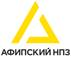 В отдел подбора и развития персонала ООО «Афипский НПЗ» КОНТАКТНАЯ ИНФОРМАЦИЯ КОНТАКТНАЯ ИНФОРМАЦИЯ КОНТАКТНАЯ ИНФОРМАЦИЯ КОНТАКТНАЯ ИНФОРМАЦИЯ КОНТАКТНАЯ ИНФОРМАЦИЯ КОНТАКТНАЯ ИНФОРМАЦИЯ КОНТАКТНАЯ ИНФОРМАЦИЯ КОНТАКТНАЯ ИНФОРМАЦИЯ КОНТАКТНАЯ ИНФОРМАЦИЯ КОНТАКТНАЯ ИНФОРМАЦИЯ КОНТАКТНАЯ ИНФОРМАЦИЯ КОНТАКТНАЯ ИНФОРМАЦИЯ КОНТАКТНАЯ ИНФОРМАЦИЯ ФамилияФамилияФамилияФамилияФамилияИмяИмяИмяИмяОтчествоОтчествоОтчествоОтчествоДата рождения: ________     _______________ __________ число 	месяц	годДата рождения: ________     _______________ __________ число 	месяц	годДата рождения: ________     _______________ __________ число 	месяц	годДата рождения: ________     _______________ __________ число 	месяц	годДата рождения: ________     _______________ __________ число 	месяц	годДата рождения: ________     _______________ __________ число 	месяц	годДата рождения: ________     _______________ __________ число 	месяц	годДата рождения: ________     _______________ __________ число 	месяц	годГражданство Разрешение на работу Гражданство Разрешение на работу Гражданство Разрешение на работу Гражданство Разрешение на работу Гражданство Разрешение на работу Адрес прописки:Адрес прописки:Адрес прописки:Адрес прописки:Адрес прописки:Адрес прописки:Адрес прописки:Адрес прописки:Фактический адрес проживания:Фактический адрес проживания:Фактический адрес проживания:Фактический адрес проживания:Фактический адрес проживания:Контакты: Телефон _________________________   E-mail __________________________                     Skype______________________Контакты: Телефон _________________________   E-mail __________________________                     Skype______________________Контакты: Телефон _________________________   E-mail __________________________                     Skype______________________Контакты: Телефон _________________________   E-mail __________________________                     Skype______________________Контакты: Телефон _________________________   E-mail __________________________                     Skype______________________Контакты: Телефон _________________________   E-mail __________________________                     Skype______________________Контакты: Телефон _________________________   E-mail __________________________                     Skype______________________Контакты: Телефон _________________________   E-mail __________________________                     Skype______________________Контакты: Телефон _________________________   E-mail __________________________                     Skype______________________Контакты: Телефон _________________________   E-mail __________________________                     Skype______________________Контакты: Телефон _________________________   E-mail __________________________                     Skype______________________Контакты: Телефон _________________________   E-mail __________________________                     Skype______________________Контакты: Телефон _________________________   E-mail __________________________                     Skype______________________Семейное положение:Холост (не замужем)           ⁯Женат (замужем)Гражданский брак    Разведен (разведена)Семейное положение:Холост (не замужем)           ⁯Женат (замужем)Гражданский брак    Разведен (разведена)Семейное положение:Холост (не замужем)           ⁯Женат (замужем)Гражданский брак    Разведен (разведена)Семейное положение:Холост (не замужем)           ⁯Женат (замужем)Гражданский брак    Разведен (разведена)Семейное положение:Холост (не замужем)           ⁯Женат (замужем)Гражданский брак    Разведен (разведена)Семейное положение:Холост (не замужем)           ⁯Женат (замужем)Гражданский брак    Разведен (разведена)Семейное положение:Холост (не замужем)           ⁯Женат (замужем)Гражданский брак    Разведен (разведена)Семейное положение:Холост (не замужем)           ⁯Женат (замужем)Гражданский брак    Разведен (разведена)Дети:Дети:Дети:Дети:Дети:ИНФОРМАЦИЯ О ВАШЕМ ОСНОВНОМ ОБРАЗОВАНИИ (нужное подчеркнуть):    В/техническое         В/гуманитарное        В/экономическое          Неполное высшее          Сред./проф.           СреднееИНФОРМАЦИЯ О ВАШЕМ ОСНОВНОМ ОБРАЗОВАНИИ (нужное подчеркнуть):    В/техническое         В/гуманитарное        В/экономическое          Неполное высшее          Сред./проф.           СреднееИНФОРМАЦИЯ О ВАШЕМ ОСНОВНОМ ОБРАЗОВАНИИ (нужное подчеркнуть):    В/техническое         В/гуманитарное        В/экономическое          Неполное высшее          Сред./проф.           СреднееИНФОРМАЦИЯ О ВАШЕМ ОСНОВНОМ ОБРАЗОВАНИИ (нужное подчеркнуть):    В/техническое         В/гуманитарное        В/экономическое          Неполное высшее          Сред./проф.           СреднееИНФОРМАЦИЯ О ВАШЕМ ОСНОВНОМ ОБРАЗОВАНИИ (нужное подчеркнуть):    В/техническое         В/гуманитарное        В/экономическое          Неполное высшее          Сред./проф.           СреднееИНФОРМАЦИЯ О ВАШЕМ ОСНОВНОМ ОБРАЗОВАНИИ (нужное подчеркнуть):    В/техническое         В/гуманитарное        В/экономическое          Неполное высшее          Сред./проф.           СреднееИНФОРМАЦИЯ О ВАШЕМ ОСНОВНОМ ОБРАЗОВАНИИ (нужное подчеркнуть):    В/техническое         В/гуманитарное        В/экономическое          Неполное высшее          Сред./проф.           СреднееИНФОРМАЦИЯ О ВАШЕМ ОСНОВНОМ ОБРАЗОВАНИИ (нужное подчеркнуть):    В/техническое         В/гуманитарное        В/экономическое          Неполное высшее          Сред./проф.           СреднееИНФОРМАЦИЯ О ВАШЕМ ОСНОВНОМ ОБРАЗОВАНИИ (нужное подчеркнуть):    В/техническое         В/гуманитарное        В/экономическое          Неполное высшее          Сред./проф.           СреднееИНФОРМАЦИЯ О ВАШЕМ ОСНОВНОМ ОБРАЗОВАНИИ (нужное подчеркнуть):    В/техническое         В/гуманитарное        В/экономическое          Неполное высшее          Сред./проф.           СреднееИНФОРМАЦИЯ О ВАШЕМ ОСНОВНОМ ОБРАЗОВАНИИ (нужное подчеркнуть):    В/техническое         В/гуманитарное        В/экономическое          Неполное высшее          Сред./проф.           СреднееИНФОРМАЦИЯ О ВАШЕМ ОСНОВНОМ ОБРАЗОВАНИИ (нужное подчеркнуть):    В/техническое         В/гуманитарное        В/экономическое          Неполное высшее          Сред./проф.           СреднееИНФОРМАЦИЯ О ВАШЕМ ОСНОВНОМ ОБРАЗОВАНИИ (нужное подчеркнуть):    В/техническое         В/гуманитарное        В/экономическое          Неполное высшее          Сред./проф.           СреднееГод поступленияГод окончанияГод окончанияПолное название учебного заведенияФакультет (отделение)Полное название учебного заведенияФакультет (отделение)Полное название учебного заведенияФакультет (отделение)Полное название учебного заведенияФакультет (отделение)Полное название учебного заведенияФакультет (отделение)Полное название учебного заведенияФакультет (отделение)Полное название учебного заведенияФакультет (отделение)Полное название учебного заведенияФакультет (отделение)Полное название учебного заведенияФакультет (отделение)Специальность, квалификацияИНФОРМАЦИЯ О ВАШЕМ ДОПОЛНИТЕЛЬНОМ ОБРАЗОВАНИИкурсы, стажировки, тренинги, семинары и т.дИНФОРМАЦИЯ О ВАШЕМ ДОПОЛНИТЕЛЬНОМ ОБРАЗОВАНИИкурсы, стажировки, тренинги, семинары и т.дИНФОРМАЦИЯ О ВАШЕМ ДОПОЛНИТЕЛЬНОМ ОБРАЗОВАНИИкурсы, стажировки, тренинги, семинары и т.дИНФОРМАЦИЯ О ВАШЕМ ДОПОЛНИТЕЛЬНОМ ОБРАЗОВАНИИкурсы, стажировки, тренинги, семинары и т.дИНФОРМАЦИЯ О ВАШЕМ ДОПОЛНИТЕЛЬНОМ ОБРАЗОВАНИИкурсы, стажировки, тренинги, семинары и т.дИНФОРМАЦИЯ О ВАШЕМ ДОПОЛНИТЕЛЬНОМ ОБРАЗОВАНИИкурсы, стажировки, тренинги, семинары и т.дИНФОРМАЦИЯ О ВАШЕМ ДОПОЛНИТЕЛЬНОМ ОБРАЗОВАНИИкурсы, стажировки, тренинги, семинары и т.дИНФОРМАЦИЯ О ВАШЕМ ДОПОЛНИТЕЛЬНОМ ОБРАЗОВАНИИкурсы, стажировки, тренинги, семинары и т.дИНФОРМАЦИЯ О ВАШЕМ ДОПОЛНИТЕЛЬНОМ ОБРАЗОВАНИИкурсы, стажировки, тренинги, семинары и т.дИНФОРМАЦИЯ О ВАШЕМ ДОПОЛНИТЕЛЬНОМ ОБРАЗОВАНИИкурсы, стажировки, тренинги, семинары и т.дИНФОРМАЦИЯ О ВАШЕМ ДОПОЛНИТЕЛЬНОМ ОБРАЗОВАНИИкурсы, стажировки, тренинги, семинары и т.дИНФОРМАЦИЯ О ВАШЕМ ДОПОЛНИТЕЛЬНОМ ОБРАЗОВАНИИкурсы, стажировки, тренинги, семинары и т.дИНФОРМАЦИЯ О ВАШЕМ ДОПОЛНИТЕЛЬНОМ ОБРАЗОВАНИИкурсы, стажировки, тренинги, семинары и т.дПериод обученияПериод обученияСодержание обученияСодержание обученияСодержание обученияСодержание обученияСодержание обученияСодержание обученияСодержание обученияСодержание обученияСодержание обученияОбучающая организацияОбучающая организацияОПЫТ РАБОТЫ (Текущее или последнее место работы)ОПЫТ РАБОТЫ (Текущее или последнее место работы)ОПЫТ РАБОТЫ (Текущее или последнее место работы)ОПЫТ РАБОТЫ (Текущее или последнее место работы)ОПЫТ РАБОТЫ (Текущее или последнее место работы)ОПЫТ РАБОТЫ (Текущее или последнее место работы)ОПЫТ РАБОТЫ (Текущее или последнее место работы)ОПЫТ РАБОТЫ (Текущее или последнее место работы)ОПЫТ РАБОТЫ (Текущее или последнее место работы)ОПЫТ РАБОТЫ (Текущее или последнее место работы)ОПЫТ РАБОТЫ (Текущее или последнее место работы)ОПЫТ РАБОТЫ (Текущее или последнее место работы)ОПЫТ РАБОТЫ (Текущее или последнее место работы)Название организацииНазвание организацииНазвание организацииНазвание организацииНазвание организацииНазвание организацииНазвание организацииНаправление деятельности организации Направление деятельности организации Направление деятельности организации Направление деятельности организации Направление деятельности организации Направление деятельности организации НачалоОкончаниеОкончаниеОкончаниеДолжностьДолжностьДолжностьДолжностьДолжностьДолжностьДолжностьДолжностьДолжностьДолжностные обязанности и Ваши достижения:Должностные обязанности и Ваши достижения:Должностные обязанности и Ваши достижения:Должностные обязанности и Ваши достижения:Должностные обязанности и Ваши достижения:Должностные обязанности и Ваши достижения:Должностные обязанности и Ваши достижения:Должностные обязанности и Ваши достижения:Должностные обязанности и Ваши достижения:Должностные обязанности и Ваши достижения:Должностные обязанности и Ваши достижения:Должностные обязанности и Ваши достижения:Должностные обязанности и Ваши достижения:Причина ухода (поиска нового места работы):Причина ухода (поиска нового места работы):Причина ухода (поиска нового места работы):Причина ухода (поиска нового места работы):Причина ухода (поиска нового места работы):Причина ухода (поиска нового места работы):Причина ухода (поиска нового места работы):Причина ухода (поиска нового места работы):Причина ухода (поиска нового места работы):Причина ухода (поиска нового места работы):Причина ухода (поиска нового места работы):Причина ухода (поиска нового места работы):Причина ухода (поиска нового места работы):ОПЫТ РАБОТЫ (Предыдущее место работы)ОПЫТ РАБОТЫ (Предыдущее место работы)ОПЫТ РАБОТЫ (Предыдущее место работы)ОПЫТ РАБОТЫ (Предыдущее место работы)ОПЫТ РАБОТЫ (Предыдущее место работы)ОПЫТ РАБОТЫ (Предыдущее место работы)ОПЫТ РАБОТЫ (Предыдущее место работы)ОПЫТ РАБОТЫ (Предыдущее место работы)ОПЫТ РАБОТЫ (Предыдущее место работы)ОПЫТ РАБОТЫ (Предыдущее место работы)ОПЫТ РАБОТЫ (Предыдущее место работы)ОПЫТ РАБОТЫ (Предыдущее место работы)ОПЫТ РАБОТЫ (Предыдущее место работы)Название организацииНазвание организацииНазвание организацииНазвание организацииНазвание организацииНазвание организацииНазвание организацииНаправление деятельности организации Направление деятельности организации Направление деятельности организации Направление деятельности организации Направление деятельности организации Направление деятельности организации НачалоОкончаниеОкончаниеОкончаниеДолжностьДолжностьДолжностьДолжностьДолжностьДолжностьДолжностьДолжностьДолжностьДолжностные обязанности и Ваши достижения:Должностные обязанности и Ваши достижения:Должностные обязанности и Ваши достижения:Должностные обязанности и Ваши достижения:Должностные обязанности и Ваши достижения:Должностные обязанности и Ваши достижения:Должностные обязанности и Ваши достижения:Должностные обязанности и Ваши достижения:Должностные обязанности и Ваши достижения:Должностные обязанности и Ваши достижения:Должностные обязанности и Ваши достижения:Должностные обязанности и Ваши достижения:Должностные обязанности и Ваши достижения:Причина ухода:Причина ухода:Причина ухода:Причина ухода:Причина ухода:Причина ухода:Причина ухода:Причина ухода:Причина ухода:Причина ухода:Причина ухода:Причина ухода:Причина ухода:ОПЫТ РАБОТЫ (Предыдущее место работы)ОПЫТ РАБОТЫ (Предыдущее место работы)ОПЫТ РАБОТЫ (Предыдущее место работы)ОПЫТ РАБОТЫ (Предыдущее место работы)ОПЫТ РАБОТЫ (Предыдущее место работы)ОПЫТ РАБОТЫ (Предыдущее место работы)ОПЫТ РАБОТЫ (Предыдущее место работы)ОПЫТ РАБОТЫ (Предыдущее место работы)ОПЫТ РАБОТЫ (Предыдущее место работы)ОПЫТ РАБОТЫ (Предыдущее место работы)ОПЫТ РАБОТЫ (Предыдущее место работы)ОПЫТ РАБОТЫ (Предыдущее место работы)ОПЫТ РАБОТЫ (Предыдущее место работы)Название организацииНазвание организацииНазвание организацииНазвание организацииНазвание организацииНазвание организацииНазвание организацииНаправление деятельности организации Направление деятельности организации Направление деятельности организации Направление деятельности организации Направление деятельности организации Направление деятельности организации НачалоОкончаниеОкончаниеОкончаниеДолжностьДолжностьДолжностьДолжностьДолжностьДолжностьДолжностьДолжностьДолжностьДолжностные обязанности и Ваши достижения:Должностные обязанности и Ваши достижения:Должностные обязанности и Ваши достижения:Должностные обязанности и Ваши достижения:Должностные обязанности и Ваши достижения:Должностные обязанности и Ваши достижения:Должностные обязанности и Ваши достижения:Должностные обязанности и Ваши достижения:Должностные обязанности и Ваши достижения:Должностные обязанности и Ваши достижения:Должностные обязанности и Ваши достижения:Должностные обязанности и Ваши достижения:Должностные обязанности и Ваши достижения:Причина ухода:Причина ухода:Причина ухода:Причина ухода:Причина ухода:Причина ухода:Причина ухода:Причина ухода:Причина ухода:Причина ухода:Причина ухода:Причина ухода:Причина ухода:ОПЫТ РАБОТЫ (Предыдущее место работы)ОПЫТ РАБОТЫ (Предыдущее место работы)ОПЫТ РАБОТЫ (Предыдущее место работы)ОПЫТ РАБОТЫ (Предыдущее место работы)ОПЫТ РАБОТЫ (Предыдущее место работы)ОПЫТ РАБОТЫ (Предыдущее место работы)ОПЫТ РАБОТЫ (Предыдущее место работы)ОПЫТ РАБОТЫ (Предыдущее место работы)ОПЫТ РАБОТЫ (Предыдущее место работы)ОПЫТ РАБОТЫ (Предыдущее место работы)ОПЫТ РАБОТЫ (Предыдущее место работы)ОПЫТ РАБОТЫ (Предыдущее место работы)ОПЫТ РАБОТЫ (Предыдущее место работы)Название организацииНазвание организацииНазвание организацииНазвание организацииНазвание организацииНазвание организацииНазвание организацииНаправление деятельности организации Направление деятельности организации Направление деятельности организации Направление деятельности организации Направление деятельности организации Направление деятельности организации НачалоОкончаниеОкончаниеОкончаниеДолжностьДолжностьДолжностьДолжностьДолжностьДолжностьДолжностьДолжностьДолжностьДолжностные обязанности и Ваши достижения:Должностные обязанности и Ваши достижения:Должностные обязанности и Ваши достижения:Должностные обязанности и Ваши достижения:Должностные обязанности и Ваши достижения:Должностные обязанности и Ваши достижения:Должностные обязанности и Ваши достижения:Должностные обязанности и Ваши достижения:Должностные обязанности и Ваши достижения:Должностные обязанности и Ваши достижения:Должностные обязанности и Ваши достижения:Должностные обязанности и Ваши достижения:Должностные обязанности и Ваши достижения:Причина ухода:Причина ухода:Причина ухода:Причина ухода:Причина ухода:Причина ухода:Причина ухода:Причина ухода:Причина ухода:Причина ухода:Причина ухода:Причина ухода:Причина ухода:ОТНОШЕНИЕ К ВОИНСКОЙ СЛУЖБЕ:ОТНОШЕНИЕ К ВОИНСКОЙ СЛУЖБЕ:ОТНОШЕНИЕ К ВОИНСКОЙ СЛУЖБЕ:ОТНОШЕНИЕ К ВОИНСКОЙ СЛУЖБЕ:ОТНОШЕНИЕ К ВОИНСКОЙ СЛУЖБЕ:ОТНОШЕНИЕ К ВОИНСКОЙ СЛУЖБЕ:ОТНОШЕНИЕ К ВОИНСКОЙ СЛУЖБЕ:ОТНОШЕНИЕ К ВОИНСКОЙ СЛУЖБЕ:ОТНОШЕНИЕ К ВОИНСКОЙ СЛУЖБЕ:ОТНОШЕНИЕ К ВОИНСКОЙ СЛУЖБЕ:ОТНОШЕНИЕ К ВОИНСКОЙ СЛУЖБЕ:ОТНОШЕНИЕ К ВОИНСКОЙ СЛУЖБЕ:ОТНОШЕНИЕ К ВОИНСКОЙ СЛУЖБЕ:⁯    ЗавершенаПериод службы: ___________________Воинское звание:⁯    ЗавершенаПериод службы: ___________________Воинское звание:⁯    ЗавершенаПериод службы: ___________________Воинское звание:⁯    ЗавершенаПериод службы: ___________________Воинское звание:⁯    ЗавершенаПериод службы: ___________________Воинское звание:⁯    ЗавершенаПериод службы: ___________________Воинское звание:⁯    Не завершена⁯    Не завершена⁯    Не завершена⁯    Не завершена⁯    Не требуетсяПричина: _________________________⁯    Не требуетсяПричина: _________________________⁯    Не требуетсяПричина: _________________________Знание ПК        ⁯Программист         ⁯Опытный пользователь      ⁯Начинающий пользователь    ⁯Не владеюВладение программными продуктами (указать какими): _______________________________________________________________________________________________________________________________________________________________Знание ПК        ⁯Программист         ⁯Опытный пользователь      ⁯Начинающий пользователь    ⁯Не владеюВладение программными продуктами (указать какими): _______________________________________________________________________________________________________________________________________________________________Знание ПК        ⁯Программист         ⁯Опытный пользователь      ⁯Начинающий пользователь    ⁯Не владеюВладение программными продуктами (указать какими): _______________________________________________________________________________________________________________________________________________________________Знание ПК        ⁯Программист         ⁯Опытный пользователь      ⁯Начинающий пользователь    ⁯Не владеюВладение программными продуктами (указать какими): _______________________________________________________________________________________________________________________________________________________________Знание ПК        ⁯Программист         ⁯Опытный пользователь      ⁯Начинающий пользователь    ⁯Не владеюВладение программными продуктами (указать какими): _______________________________________________________________________________________________________________________________________________________________Знание ПК        ⁯Программист         ⁯Опытный пользователь      ⁯Начинающий пользователь    ⁯Не владеюВладение программными продуктами (указать какими): _______________________________________________________________________________________________________________________________________________________________Знание ПК        ⁯Программист         ⁯Опытный пользователь      ⁯Начинающий пользователь    ⁯Не владеюВладение программными продуктами (указать какими): _______________________________________________________________________________________________________________________________________________________________Знание ПК        ⁯Программист         ⁯Опытный пользователь      ⁯Начинающий пользователь    ⁯Не владеюВладение программными продуктами (указать какими): _______________________________________________________________________________________________________________________________________________________________Знание ПК        ⁯Программист         ⁯Опытный пользователь      ⁯Начинающий пользователь    ⁯Не владеюВладение программными продуктами (указать какими): _______________________________________________________________________________________________________________________________________________________________Знание ПК        ⁯Программист         ⁯Опытный пользователь      ⁯Начинающий пользователь    ⁯Не владеюВладение программными продуктами (указать какими): _______________________________________________________________________________________________________________________________________________________________Знание ПК        ⁯Программист         ⁯Опытный пользователь      ⁯Начинающий пользователь    ⁯Не владеюВладение программными продуктами (указать какими): _______________________________________________________________________________________________________________________________________________________________Знание ПК        ⁯Программист         ⁯Опытный пользователь      ⁯Начинающий пользователь    ⁯Не владеюВладение программными продуктами (указать какими): _______________________________________________________________________________________________________________________________________________________________Знание ПК        ⁯Программист         ⁯Опытный пользователь      ⁯Начинающий пользователь    ⁯Не владеюВладение программными продуктами (указать какими): _______________________________________________________________________________________________________________________________________________________________